VACATURE bij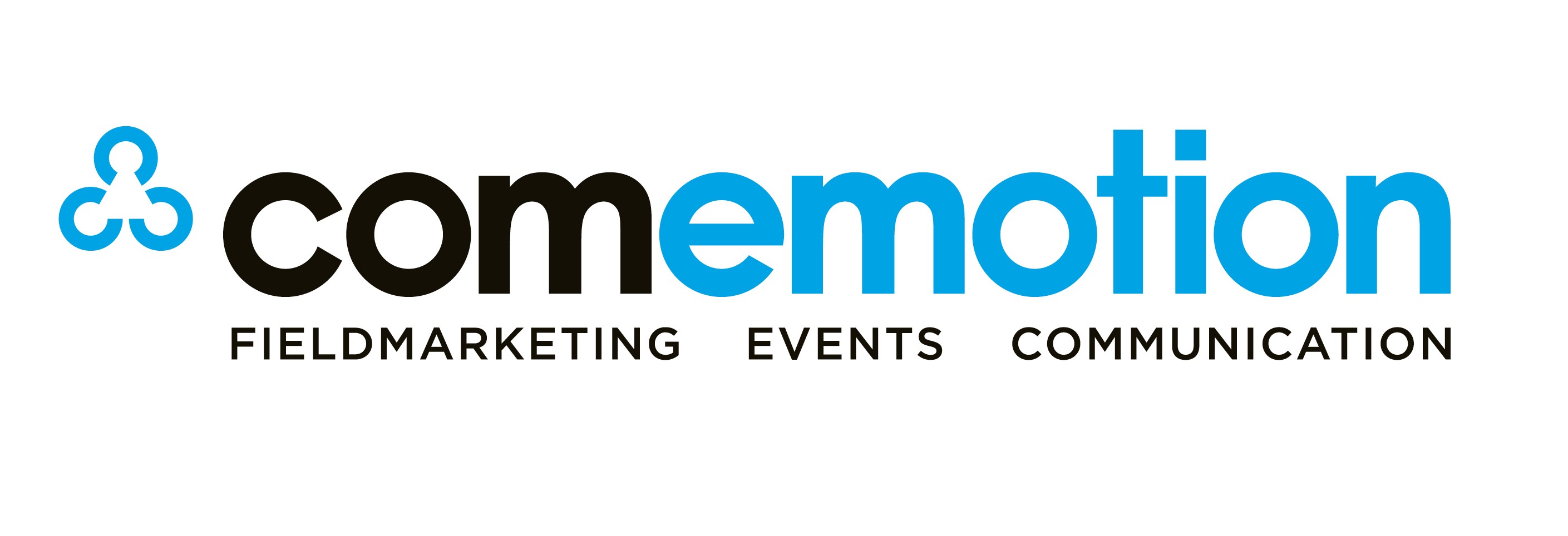 Full service event agencyComEmotion is een full service event agency. Voor meer info: www.comemotion.be ComEmotion zoektAllrounder (met voorkeur voor logistiek)ComEmotion is op zoek naar een allround-medewerker (fulltime) met een grote affiniteit voor logistiek.Je kickt erop events productioneel te ondersteunen. Echte productieperioden genieten je voorkeur boven het voorbereidend werk. De nodige voorbereidingen op kantoor neem je er met alle plezier bij.Je komt terecht in een zeer familiale omgeving. De zorg voor onze klanten en onze leveranciers is voor ons van primordiaal belang. We zoeken iemand die gebeten is door events en als team wil gaan voor het mooiste resultaat. Aan de andere kant moet je voldoende autonoom zijn en alleen kunnen werken. Ben jij de topper die we zoeken?Kenmerken deze eigenschappen je? Enthousiasme, gedrevenheid, leergierigheid, empathie, bescheidenheid, doorzettingsvermogen,…maar vooral super veel “goeste”.Je hebt een duidelijke voorkeur voor logistiek/opbouw/afbouw/productieperioden?Je draagt een hemd en kostuumbroek als het moet maar vindt het niet erg om 5 minuten later in short met veiligheidsschoenen de afbouw te starten?Soms werk je in 3 dagen 40 uren…en soms ben je 4 dagen thuis om wat bij te rusten.Je draagt vooral de opbouw/afbouw van events en de uitbating van onze eigen eventlocatie. Dit genereert dat je een teamplayer bent, maar het ook niet erg vindt om een paar dagen per week alleen/autonoom te werken.Je bent vooral fieldmatig gericht. In ruwe lijnen: ¾ van je job is op het terrein, ¼ van je tijd is computer werk.Een beperkte kernploeg is waar je je wel thuis bij voelt. ComEmotion verkiest kwaliteit boven kwantiteit.Profiel:Je droomt over events en over eventproducties.We zoeken geen 30 jaar ervaring, we zoeken vooral passie en wil.We verkiezen personen met een reeks aan kleine en grote ervaringen uit het verenigingsleven boven een persoon met een 20/20 op het schoolrapport “eventmanagement”.Empathie en een wil om iets correct te doen zijn van primordiaal belang. Je beseft dat deze job in de eerste plaats een fieldjob is. Je bent punctueel. Planning/afspraken en timings zijn voor jou belangrijk. Je bent empathisch en tactvol in de omgang met klanten en leveranciers.Je bent een teamspeler, hebt zin voor initiatief, maar schrikt er ook zeker niet voor terug om alleen en zelfstandig te werken. Je hebt zin voor verantwoordelijkheid en je houdt je aan deadlines.Je werkt georganiseerd, punctueel en kan prioriteiten stellen.Je beschikt over een degelijke computerkennis en werkt zonder problemen met email, internet, Word en Excel. Een basiskennis van foto- en beeldbewerking zijn een plus, maar niet noodzakelijk.Je hebt een rijbewijs B.Aanbod:ComEmotion biedt je een fulltime functie aan. Je kan ervaring opdoen in een dynamisch eventkantoor en maakt kennis met alle productionele kanten van een full service eventagency.Volgens interesse is er ook mogelijkheid voor AtoZ projectmanagement, maar is initieel geen doel op zich.Je komt terecht in een leuke en familiale werkomgeving, waar we werken met een grote passie voor onze fantastische klanten en events.Fysieke aanwezigheid op kantoor in Heestert wordt 1 maal per week verwacht . Daarnaast is vooral aanwezigheid op het terrein en telewerk de realiteit.Verloning in overleg te bepalen conform opleiding en ervaring. De nodige tools om je werk te kunnen doen (laptop, gsm,…).Deze vacature staat open voor starters. Indiensttreding: In overleg te bepalen, maar hoe sneller hoe beter!Kantoor: Pontstraat 26A, 8551 Heestert.
Interesse?
Stuur je uitgebreide CV en motivatiebrief naar Dieter Verhaeghe dieter@comemotion.be . Maak je sollicitatie persoonlijk en motiveer je interesse waarom jij onze geschikte medewerker bent. Wachten op de deadline om te solliciteren hoeft niet. Dat doen wij ook niet, interessante kandidaten nodigen wij gewoon meteen uit voor een gesprek.